※エントリーシートは、必ずＡ３サイズで記入・提出してください。　　　　　　　　　　　　　　　　　　　　　　　　　　　２０２５年度 エントリーシート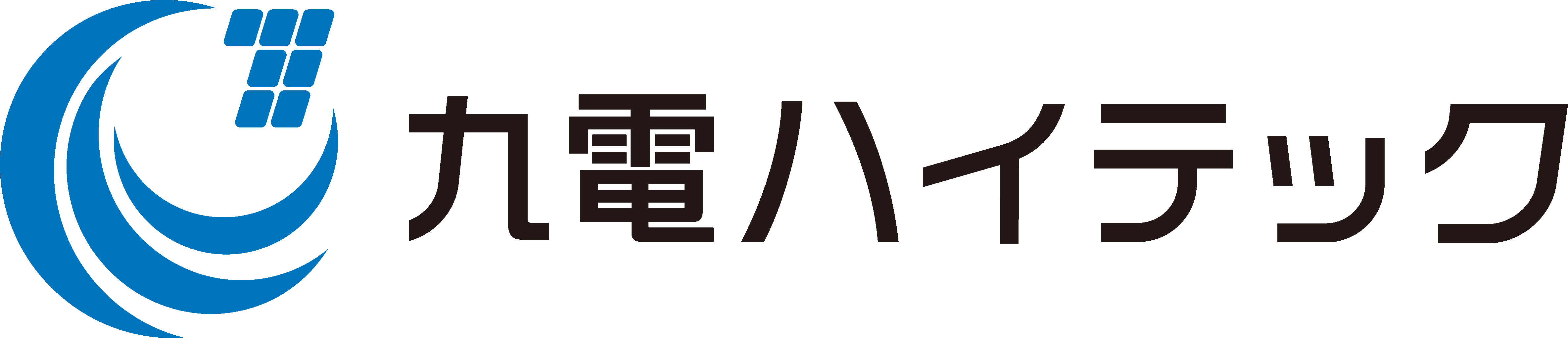 ﾌﾘｶﾞﾅ学歴区分（該当区分に○をしてください）学歴区分（該当区分に○をしてください）学歴区分（該当区分に○をしてください）学歴区分（該当区分に○をしてください）学歴区分（該当区分に○をしてください）学歴区分（該当区分に○をしてください）氏　　名大学院大学院大学大学大学高専・専門学校生年月日西暦　　　　　年　　　月　　　日 西暦　　　　　年　　　月　　　日 西暦　　　　　年　　　月　　　日 西暦　　　　　年　　　月　　　日 西暦　　　　　年　　　月　　　日 西暦　　　　　年　　　月　　　日 西暦　　　　　年　　　月　　　日 年齢　　　　　　歳　　　　　　歳Ｅ－mail電話番号自宅自宅携帯ﾌﾘｶﾞﾅ現住所〒現住所ﾌﾘｶﾞﾅ上記以外の連絡先〒上記以外の連絡先年月月月学歴・職歴学歴・職歴学歴・職歴学歴・職歴学歴・職歴学歴・職歴学歴・職歴学歴・職歴保有資格・免許、興味を持って学んだこと、研究テーマ等保有資格・免許、興味を持って学んだこと、研究テーマ等保有資格・免許、興味を持って学んだこと、研究テーマ等保有資格・免許、興味を持って学んだこと、研究テーマ等保有資格・免許、興味を持って学んだこと、研究テーマ等保有資格・免許、興味を持って学んだこと、研究テーマ等保有資格・免許、興味を持って学んだこと、研究テーマ等保有資格・免許、興味を持って学んだこと、研究テーマ等保有資格・免許、興味を持って学んだこと、研究テーマ等保有資格・免許、興味を持って学んだこと、研究テーマ等保有資格・免許、興味を持って学んだこと、研究テーマ等保有資格・免許、興味を持って学んだこと、研究テーマ等あなたが学生時代に打ち込んだことを書いてください。あなたが学生時代に打ち込んだことを書いてください。あなたが学生時代に打ち込んだことを書いてください。あなたが学生時代に打ち込んだことを書いてください。あなたが学生時代に打ち込んだことを書いてください。あなたが学生時代に打ち込んだことを書いてください。あなたが学生時代に打ち込んだことを書いてください。あなたが学生時代に打ち込んだことを書いてください。あなたが学生時代に打ち込んだことを書いてください。あなたが学生時代に打ち込んだことを書いてください。あなたが学生時代に打ち込んだことを書いてください。あなたが学生時代に打ち込んだことを書いてください。記入日 ：　2024年　　月　　日あなたが当社を志望した理由を書いてください。あなたの「強み」と「弱み」を書いてください。上記を踏まえて、あなたが当社で成し遂げたいことを書いてください。